PENGARUH E-GOVERNMENT TERHADAP PENINGKATAN KUALITAS PELAYANAN DI BADAN PENGELOLAAN PENDAPATAN DAERAH KOTA BANDUNG(Studi Kasus: Aplikasi E-SATRiA)Disusun Oleh :Wisnu Cahya Nugraha Putra152010089SKRIPSIDiajukan untuk Memenuhi Syarat dalam Menempuh Ujian Sidang Sarjana Program Strata Satu (S1)Pada Program Studi Administrasi Publik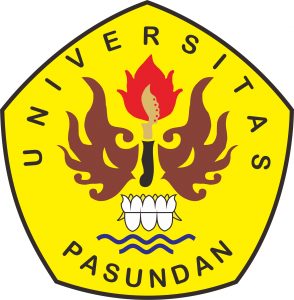 PROGRAM STUDI ADMINISTRASI PUBLIKFAKULTAS ILMU SOSIAL DAN ILMU POLITIKUNIVERSITAS PASUNDAN BANDUNG 2019